Международная ярмарка социально-педагогических инноваций и воспитательных практикТема Создание паблика в социальной сети ВКонтакте«Гимназия им. А.Л. Кекина г. Ростова»                                                                                   Авторы:                                       Директор Бражников Данил Александрович                                      (тел.  8485262745),                                      старшая вожатая Гусева Елена Анатольевна                                      (тел. 89159637186),                                       педагог дополнительного образования                                     Жданова Татьяна Владимировна (тел. 89108212622),                                     учитель русского языка и литературы                                     Самонова Юлия Александровна (тел.  89611547103)                                     МОУ Гимназия имени А.Л. Кекина г. Ростова ВеликогоСсылка на страницу проекта на сайте организации: https://gim-kekina.edu.yar.ru/muzey_gimnazii/obshchaya_informatsiya_o_muzee.html                                  Ростов Великий, 2022Отчет системы Антиплагиат.руОтчет о проверке на заимствования №1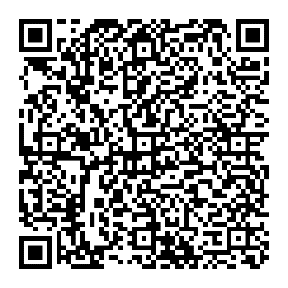 Автор: Бражников Данил Александрович, Гусева Елена Анатольевна, Жданова Татьяна Владимировна, Самонова Юлия АлександровнаПроверяющий:Отчет предоставлен сервисом «Антиплагиат» - http://users.antiplagiat.ruИНФОРМАЦИЯ О ДОКУМЕНТЕ№ документа: 8Начало загрузки: 21.11.2022 21:38:29Длительность загрузки: 00:00:01Имя исходного файла: Жданова Т.В. ПАБЛИК гимназия Кекина.pdfНазвание документа: Жданова Т.В. ПАБЛИК гимназия КекинаРазмер текста: 15 кБCимволов в тексте: 15295Слов в тексте: 1971Число предложений: 160ИНФОРМАЦИЯ ОБ ОТЧЕТЕНачало проверки: 21.11.2022 21:38:31Длительность проверки: 00:00:00Корректировка от 21.11.2022 21:47:30Комментарии: не указаноМодули поиска: Интернет FreeЗАИМСТВОВАНИЯ0%САМОЦИТИРОВАНИЯ0%ЦИТИРОВАНИЯ0%ОРИГИНАЛЬНОСТЬ100%Заимствования — доля всех найденных текстовых пересечений, за исключением тех, которые система отнесла к цитированиям, по отношению к общему объему документа.Самоцитирования — доля фрагментов текста проверяемого документа, совпадающий или почти совпадающий с фрагментом текста источника, автором или соавтором которого является автор проверяемого документа, по отношению к общему объему документа.Цитирования — доля текстовых пересечений, которые не являются авторскими, но система посчитала их использование корректным, по отношению к общему объему документа. Сюда относятся оформленные по ГОСТу цитаты; общеупотребительные выражения; фрагменты текста, найденные в источниках из коллекций нормативно-правовой документации.Текстовое пересечение — фрагмент текста проверяемого документа, совпадающий или почти совпадающий с фрагментом текста источника.Источник — документ, проиндексированный в системе и содержащийся в модуле поиска, по которому проводится проверка.Оригинальность — доля фрагментов текста проверяемого документа, не обнаруженных ни в одном источнике, по которым шла проверка, по отношению к общему объему документа.Заимствования, самоцитирования, цитирования и оригинальность являются отдельными показателями и в сумме дают 100%, что соответствует всему тексту проверяемого документа.Обращаем Ваше внимание, что система находит текстовые пересечения проверяемого документа с проиндексированными в системе текстовыми источниками. При этом система является вспомогательным инструментом, определение корректности и правомерности заимствований или цитирований, а также авторства текстовых фрагментов проверяемого документа остается в компетенции проверяющего.Источников не найденоАктуальность проекта Цель –повышение информационной открытости учебного заведения - гимназии им. А.Л. Кекина  г. Ростова.Введение	МОУ Гимназия имени А.Л. Кекина г. Ростова – одно из самых больших учебных заведений Ярославской области. Оно имеет многолетние традиции воспитательной работы, заложенные  на протяжении многих десятилетий начиная с первого года основания мужской гимназии - с 1907 года первым педсоставом во главе с директором С.П. Моравским.	Одно из традиционных  средств такого воспитания -  издание газет и журналов. Гимназисты-кекинцы под руководством педагогов издавали рукописные  и печатные  журналы  еще в начале  ХХ века. Об этом сохранились воспоминания первых гимназистов, опубликованные в книге А.С. Моравской - дочери первого директора. В советское время выпускали стенные газеты ( есть также воспоминания выпускников), в 90-е и нулевые , кроме стенных, газеты на печатной основе, например газета «МИГ»  (Мы и гимназия) - выходила в течение 11 лет с 1999 по 2010. К 100-летию  гимназии был выпущен альманах «ВЕК» - об основателях учебного заведения, истории школы, традициях.Теоретическое и методическое обоснованиеСоциальными сетями пользуются почти все с разными целями-от общения с друзьями и просмотра новостной ленты, до профессионального продвижения. Нами был выбран Паблик по следующим причинам:Публичность. Открытая группа видна любому пользователю ВКонтакте. Если человеку нравится контент, интересна тема, он может стать ее участником. Открытая группа отображается в поиске ВКонтактеИнформационная открытость и доступность гимназии. В мире, где каждый, даже слабо продвинутый пользователь зарегистрирован в социальной сети с помощью паблика возможно  довести информацию о событиях, происходящих в гимназии до обучающихся, родителей, выпускников и широкой общественности. Практическая значимость проекта		Учебное заведение, где мы работаем и которое представляем, - это  большая гимназия (1187 учеников , 110 человек педсостава и 40 работников по обслуживанию).  Гимназия им. А.Л. Кекина г. Ростова  имеет многолетние традиции воспитательной работы, заложенные задолго до нас, начиная с 1907 года первым педсоветом во главе с директором С.П. Моравским. Патриотическое воспитание - привитие любви к семье, дому, улице, гимназии, Ростову - городу, где родились,  России - стране, где живем,  -  занимало и занимает большое место.	Одно из традиционных  средств такого воспитания -  издание газет и журналов. Гимназисты-кекинцы под руководством педагогов издавали рукописные  и печатные  журналы  еще в начале  ХХ века,. Об этом сохранились воспоминания первых гимназистов, опубликованные в книге А.Н.Моравской- дочери первого директора. В советское время – стенные газеты ( есть также воспоминания выпускников). В 90-е и нулевые , кроме стенных,  издавали газеты и журналы на печатной основе, например газета «МИГ»  (Мы и гимназия)- выходила в течение 11 лет с 1999 по 2010. К 100-летию  гимназии был выпущен альманах «ВЕК» - об основателях учебного заведения, истории школы, традициях.	В настоящее время в нашей гимназии работает кружок «Юнкоры», на котором ученики знакомятся с азами журналистики и издают (уже в течение 4 лет)  стенгазету «ЛЕСТНИЦА», в которой освещается  гимназическая жизнь, прослеживается связь с ветеранами и выпускниками гимназии. 	Современные школьники, к сожалению, мало читают печатную публицистику. За последние два десятилетия Интернет вышел на первое место как средство связи и как информационный источник. Именно поэтому трибуной для нас стал Интернет, а конкретнее -  социальная Сеть ВКонтакте, где ещё 3 года назад нашим директором Д.А. Бражниковым было организовано Сообщество, которое так и называется «Гимназия им. А.Л. Кекина». Мы оставили название прежним, поскольку оно узнаваемо, широко известно и привлекает массы людей: педагогов, учеников и их родителей, выпускников школы и их родителей и даже тех, кто побывал на экскурсиях в гимназии (у нас в гимназии работает кружок экскурсоводов - проводить экскурсии по зданию гимназии и школьному музею тоже давняя традиция). Надеемся,  что наши публикации привлекут внимание и родителей потенциальных учеников.                                     Технологии и методикиТехнология создания паблика образовательной организации. Придумайте понятное и запоминающееся название группы.Заполните разделы для дополнительной информации.Продумайте и сделайте дизайн группыРазработайте рубрики. Придумайте 7-8 основных рубрик. Продумайте конкретные темы на месяц вперед.Распределите роли и задания для подготовки публикаций. С техническим редактором проведите обучающее занятие по фото и видеосъемке (как выбрать фон, где расположить источник света, как выбрать ракурс, как провести скоростную съемку и т.д.). С юнкорами изучите жанры публицистики, информационной аналитики, репортажа, путевого очерка и т.д.Повышайте качество контента. Обновляйте рубрики.Раскрутка паблика ВКонтакте возможна, но требует времени, сил и правильного подхода. Описание проекта, практики, опыта	Когда было решено создать сообщество(паблик), нужно было определиться с редакционной коллегией, штатными и внештатными корреспондентами. На первое собрание, которое состоялось 20 сентября 2021 года, были приглашены представители из всех  классов с 8 по 11, умеющие и любящие писать сочинения и фотографировать, мечтающие о профессии журналиста. Среди них были и члены редакции стенгазеты «Лестница», уже имеющие опыт журналистской работы.  Присутствовали  директор и педагоги, которые задумали  осуществить проект.	После долгих дебатов было решено, что орган будет называться «Медиацентр гимназии», который будет создавать паблик ВКонтакте. Были выбраны редакторы от гимназистов и от учителей. Продуманы рубрики. Их было 5.  Закреплены ответственные за рубрики. Распределены обязанности.  Обговорено сотрудничество и связь. Во время обсуждения были высказаны плюсы и минусы паблика ВКонтакте.  Взрослые хорошо понимали, что, кроме положительного (оно в целях и задачах), есть и отрицательное. Во-первых,  «привязываем» к телефонам и компьютерам  потенциальных читателей, и даже тех, кто еще не попал в Сети Интернета. Это был большой минус, на наш взгляд. Второе -  опасались фейковой или агрессивной информации через комментарии, ведь  сеть ВКонтакте доступна всем. И все-таки благие намерения взяли верх.		Первый пост был опубликован 28сентября. Мы рассказали о том, как в вестибюле гимназии был проведен митинг, посвященный открытию  мемориальной доски нашей гимназистке, погибшей при спасении утопающего и награжденной за решительность и мужество следственным комитетом РФ медалью «Доблесть и отвага» (посмертно).	Откликнулись неравнодушные граждане. 	Появились первые заметки на разные темы - и началась работа. Ежедневная, без выходных и каникул.	Через два  месяца в нашем паблике  была уже 21 рубрика. В настоящее время ( прошел ещё год) - тридцать.1.«А у нас в гимназии» (о мероприятих, проходящих в гимназии) 2.«Знание – сила!» (об итогах олимпиад, интеллектуальных конкурсов и проектов).3.«Знакомьтесь! Это…( об интересных людях, связанных  с гимназией - детях и взрослых).4.«Спорт – это жизнь!» (о спортсменах,тренировках и соревнованиях).5.«О городе любимом» (исторические факты их жизни города Ростова и о современном Ростове).6.«Знаете ли вы, что…» (интересные факты о России, о Ярославской области, о людях, связанных с нашим городом и нашей гимназией).7.«Мы едем, едем, едем…» (о путешествиях, поездках в музеи, театры, на выставки).8.«Гимназический народ весело живет» ( о том, где гимназисты проявляют свои таланты вне гимназии)9.«В мире цифр» ( об интересных фактах, связанных с цифрами, числами, занимательные примеры и задачи).10.«День рождения – светлый праздник» (поздравления с днем рождения сотрудников гимназии).11.«Советы книголюба» (о книгах, которые следует прочитать, в том числе о В.О. войне, о героях, о стране).12.«Как живете, ветераны?» (рассказы о ветеранах педагогического труда и привлечение внимания к их проблемам).13.«Взгляд в прошлое» ( об интересных мероприятиях, слетах, походах - в фотографиях и видеороликах).14.«Природа рядом» (обращение внимания на красоту природы и её хрупкость, привлечение внимания к экологическим проблемам).15.«Братья наши меньшие» (о любимых животных работников гимназии и учеников, воспитание заботы и любви к ним).16.«Привет от…»( О людях, кто учился или работал у нас и по разным причинам сейчас вне гимназии - смена места жительства, инвалидность, переход в другое учебное заведение).17.«Слово выпускникам» (рассказы выпускников разных лет  о гимназии, учителях и школьных друзьях, а также о себе)18.«Новости Точки роста» (освещение  опыта работы в новых лабораториях гимназии : в этом году была открыта Точка роста, введены в действие химическая, физическая и биологическая лаборатории, и ребята под руководством педагогов-специалистов начали заниматься на новом оборудовании на уроках,  ВУД и на элективах).19.«Ударная рубрика» (учим правильно произносить слова, ставить ударения. Воспитание любви к русская речи – неотъемлемая часть патриотического воспитания).20.«Вести из школьного музея» ( Краеведческому Музею гимназии более 50 лет. Он сертифицирован. Имеется большое количество экспонатов. Стенды и мемориальные доски располагаются не только в музейной комнате в 30 кв. м, но и в кабинетах, коридорах, библиотеке. Проводятся экскурсии для гимназистов и гостей гимназии. В этой рубрике рассказываем об экспонатах,  экскурсиях, планируем - об исследовательских работах).21. «Поэзия живёт в душе моей» (публикуем стихи выпускников, учителей и гимназистов, в которых воспевается природа, город, страна, поднимаются проблемы современного человека, в том числе подростков).22. «Чтобы помнили»( посты, посвященные мероприятиям в память о героях,  известных в стране и нашем городе личностях по уходу за могилами, по открытию мемориальных досок или проведению митингов)23. «Читаем вместе» (публикуем небольшие рассказы, очерки, имеющие большое воспитательное значение, местных авторов)24. «Фокус»( интересные по композиции, колориту и ракурсу фотографии)25. «Знание – сила»( об олимпиадах интеллектуальных конкурсах)26  «Знай и выполняй ( инструкции  о  выполнении устава, законов, правилах, требованиях)27  «Под камерой» (критические заметки о проступках гимназистов)28  «Поздравляем (Поздравления с праздниками)29  «Своими руками» ( обо всем, что гимназисты искусно изготовили на кружках технического творчества, робототехники, уроках технологии, о написанных гимназистами картинах и т.д.) 30  «Благодарность» ( Объявление благодарности ученикам ,учителям и родителям)За каждой рубрикой закреплены ответственные гимназисты и педагоги. Определена периодичность сообщений каждой рубрики.	Ежедневно в паблике выходит по 4-7 постов. Информация идет сплошной лентой. Для лучшей ориентации в материале были введены хэштеги. Кроме своих постов используем ( правда, нечасто) репосты  с пабликов наших социальных партнеров, если опубликованный материал связан с нашими учителями и учениками.	На сегодняшний день (20.11.2022 г) в Сообществе зарегистрировано 2200 подписчиков. Среди них ученики и учителя, родители, выпускники и заинтересованная общественность. Число растет с каждым днем. Значимость и  востребованность  анализируется нами по количеству прочтений и лайков.Редакционная коллегия состоит из главного редактора, редактора и технического редактора (учителя). Имеются штатные корреспонденты- кружковцы - юнкоры. Именно с ними на кружке составляется план на месяц, который корректируется каждую неделю. Им дается задание, выполняется которое под руководством руководителя кружка. Имеются и внештатные корреспонденты среди классных руководителей и гимназистов. Материал для публикации приносят в бумажном варианте или присылают в электронном виде по почте главному редактору, который вместе с членами кружка редактирует, корректирует и отправляет техническому редактору. Тот в свою очередь выставляет пост по определенным правилам ( От 1 до 10 фотографий или картинка-заставка, текст с подписью автора)	Целевая аудитория – от 7лет до бесконечности. «География» выходит за границы РФ. Читают наш паблик в Чехии, Германии, Америке…	В плане реализации и перспективы значился   2021-2022 учебный  год. На каникулы работа не прерывалась.  В начале этого учебного года было решено  продолжать публикации  до тех пор, пока наш паблик будет востребован, несмотря на то, что было 3неприятных инцидента.    Самый главный ожидаемый результат - распространение  правдивой информации о гимназии, гимназистах, педагогах, работниках, а также объединение поколений и воспитание гражданина (подразумевается патриота). Помните у Н.А. Некрасова:- А что такое гражданин?-Отечества достойный сын.                        Список используемой литературы1.Проектная деятельность учащихся. Составитель Цветкова Г.В.Волгоград,2009.- 169с.2.Из опыта современной журналистики: мастер класс. СПбГУП,  ,2008.- 184с.3.Разумов А.П. Журналистов знакомые лица. Ярославль,2007.-447с4.Пиши. Сокращай, М, 2021.- 444с5.Паблики в соцсетях. Методическое пособие для школ. URL:  http://rcro.tomsk.ru/wp-content/uploads/2021/09/Metodicheskoe_posobie_dlya_shkol_Pabliki_v_sotssetyah_legko_.pdf   (дата обращения 16.10.2022)6.Как вести группу ВКонтакте. URL https://semantica.in/blog/zavoevyvaem-lyubov-podpischikov-kak-vesti-gruppu-v-vk.html  (дата обращения 23.12.2021)							Приложение 1                           Модель управления пабликом№Доля
в отчетеИсточникАктуален наМодуль поиска                  ЗадачиПредполагаемые результатыОрганизация неформальной «обратной связи» между участниками образовательных отношений в удобном форматеВзаимодействие редакторов сообщества с подписчиками через ответы на их комментарии к информационным сообщениямОрганизация профессиональных проб учащихся в направлениях: журналистика, организация медийного пространства организацииПовышение количества учащихся, принимающих участие в подготовке материалов для сообщества, обучение и взаимное обучение гимназистов-редакторов Распространение опыта работы гимназииМногое в учебном и воспитательном процессе проходит на высоком уровне и другие учебные заведения не только  города, области, но с России в целом и даже за её пределами могут использовать этот опыт.Привлечение внимания спонсоров и меценатов к проблемам  гимназииУзнавание через паблик проблем нашего учебного заведения и помощь в их решенииВоспитание гордости за свое учебное заведение и любовь к немуБлагодаря насыщенной информации об уникальном здании гимназии, вековой его истории, музее гимназии,  учебной и воспитательной работе не может не зародиться гордость за свою школу и любовь к ней